МИНИСТЕРСТВО СЕЛЬСКОГО ХОЗЯЙСТВА РОССИЙСКОЙ ФЕДЕРАЦИИ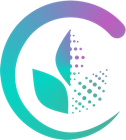 федеральное государственное бюджетное образовательное учреждениевысшего образования«УРАЛЬСКИЙ ГОСУДАРСТВЕННЫЙ АГРАРНЫЙ УНИВЕРСИТЕТ»(ФГБОУ ВО Уральский ГАУ)Federal State Budgetary Educational Institution of Higher Education“URAL STATE AGRARIAN UNIVERSITY”(FSBEI HE Ural SAU)№ __________________                                                             «_____»____________ 2021 г.Руководителям органов управления образования субъектов Российской Федерации Уважаемые коллеги!Оргкомитет ежегодной Всероссийской олимпиады для школьников имени первого ректора УрГАУ О.А. Ивановой (профили: биология / физика) информирует о том, что с 08 по 27 ноября 2021 года состоится отборочный этап Олимпиады, 30 ноября 2021 года - заключительный этап. Организатором Олимпиады является ФГБОУ ВО «Уральский государственный агарный университет» с 2020 года.К участию приглашаются учащиеся общеобразовательных организаций 8-11 классов. Задания Олимпиады включают тестовую часть; выбор правильных утверждений; вопросы, требующие развернутого ответа и пр. Отборочный и заключительный этапы Олимпиады пройдут в индивидуальном онлайн-формате на сайте дистанционного образования УрГАУ «Moodle».Предварительная регистрация обязательна. Подать заявку на участие можно до 31 октября 2021 г. по ссылке: https://docs.google.com/forms/d/1aw3cz4X4P3FNrZKWSX8uQMt0sNJFuySdFexABGbyk94/edit?usp=sharing на официальном сайте Уральского ГАУ http://urgau.ru/ в разделе «ШКОЛЬНИКАМ» - «МЕРОПРИЯТИЯ» - «ОЛИМПИАДЫ» - «ВСЕРОССИЙСКАЯ  ОЛИМПИАДА ДЛЯ ШКОЛЬНИКОВ им. первого ректора УрГАУ О.А. Ивановой за 2021-2022 год» по кнопке «ЗАРЕГИСТРИРОВАТЬСЯ».Все участники Олимпиады будут награждены сертификатами, а победители заключительного этапа – дипломами и брендированными призами с символикой УрГАУ. В связи с этим просим Вас оказать содействие в информировании заинтересованных лиц и руководителей муниципальных образовательных учреждений о возможности участия в Олимпиаде.Приложения:Положение Всероссийской олимпиады для школьников имени первого ректора УрГАУ О. А. Ивановой по биологииПоложение Всероссийской олимпиады для школьников имени первого ректора УрГАУ О. А. Ивановой по физикеРектор										О.Г. ЛоретцИсп. Ольга Сергеевна Чеченихина (+79122270251), Анастасия Сергеевна Костина (+79638692278)ул. К. Либкнехта, 42, г. Екатеринбург, 620075Тел.: /343/  371-33-63   Факс: /343/  221-40-26 rector.urgau@yandex.ru 42, K. Liebknecht Str., Ekaterinburg, 620075, RussiaTel.: /343/  371-33- 63   Fax: /343/  221-40-26rector.urgau@yandex.ru